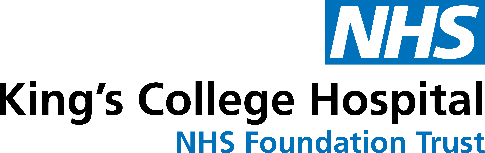 King’s College Hospital   Neuro - MSCC MDT Proforma :Date and Time of Referral:PLEASE COMPLETE THE FORM and email to kch-tr.neuro-mscc@nhs.netFor more information contact MSCC Nurse on 020 3299 5468 09:17:00 Monday to Friday excluding bank holidays Out of hours 02032994207  Link to referral portal https://nww.ihtl.nhs.uk/neurosurgery/  Link to MSCC referral guide- https://www.kch.nhs.uk/service/a-z/metastatic-spinal-cord-compression                                                                ALL FIELDS ARE MANDATORYKing’s College Hospital   Neuro - MSCC MDT Proforma :Date and Time of Referral:PLEASE COMPLETE THE FORM and email to kch-tr.neuro-mscc@nhs.netFor more information contact MSCC Nurse on 020 3299 5468 09:17:00 Monday to Friday excluding bank holidays Out of hours 02032994207  Link to referral portal https://nww.ihtl.nhs.uk/neurosurgery/  Link to MSCC referral guide- https://www.kch.nhs.uk/service/a-z/metastatic-spinal-cord-compression                                                                ALL FIELDS ARE MANDATORYKing’s College Hospital   Neuro - MSCC MDT Proforma :Date and Time of Referral:PLEASE COMPLETE THE FORM and email to kch-tr.neuro-mscc@nhs.netFor more information contact MSCC Nurse on 020 3299 5468 09:17:00 Monday to Friday excluding bank holidays Out of hours 02032994207  Link to referral portal https://nww.ihtl.nhs.uk/neurosurgery/  Link to MSCC referral guide- https://www.kch.nhs.uk/service/a-z/metastatic-spinal-cord-compression                                                                ALL FIELDS ARE MANDATORYKing’s College Hospital   Neuro - MSCC MDT Proforma :Date and Time of Referral:PLEASE COMPLETE THE FORM and email to kch-tr.neuro-mscc@nhs.netFor more information contact MSCC Nurse on 020 3299 5468 09:17:00 Monday to Friday excluding bank holidays Out of hours 02032994207  Link to referral portal https://nww.ihtl.nhs.uk/neurosurgery/  Link to MSCC referral guide- https://www.kch.nhs.uk/service/a-z/metastatic-spinal-cord-compression                                                                ALL FIELDS ARE MANDATORYKing’s College Hospital   Neuro - MSCC MDT Proforma :Date and Time of Referral:PLEASE COMPLETE THE FORM and email to kch-tr.neuro-mscc@nhs.netFor more information contact MSCC Nurse on 020 3299 5468 09:17:00 Monday to Friday excluding bank holidays Out of hours 02032994207  Link to referral portal https://nww.ihtl.nhs.uk/neurosurgery/  Link to MSCC referral guide- https://www.kch.nhs.uk/service/a-z/metastatic-spinal-cord-compression                                                                ALL FIELDS ARE MANDATORYKing’s College Hospital   Neuro - MSCC MDT Proforma :Date and Time of Referral:PLEASE COMPLETE THE FORM and email to kch-tr.neuro-mscc@nhs.netFor more information contact MSCC Nurse on 020 3299 5468 09:17:00 Monday to Friday excluding bank holidays Out of hours 02032994207  Link to referral portal https://nww.ihtl.nhs.uk/neurosurgery/  Link to MSCC referral guide- https://www.kch.nhs.uk/service/a-z/metastatic-spinal-cord-compression                                                                ALL FIELDS ARE MANDATORYPatient’s Details Patient’s Details Patient’s Details Referring Hospital DetailsReferring Hospital DetailsReferring Hospital DetailsName:Name:Name:DOB:  DOB:  DOB:  Ward                                    Contact numberWard                                    Contact numberWard                                    Contact numberNHS No:NHS No:NHS No:Referrers Name:Referrers Name:Referrers Name:Address:Telephone number:Address:Telephone number:Address:Telephone number:DesignationDesignationGP Name:Address:Telephone number: NHS email address :GP Name:Address:Telephone number: NHS email address :GP Name:Address:Telephone number: NHS email address :Referrer ContactTelephone number :NHS email address :Referrer ContactTelephone number :NHS email address :Referrer ContactTelephone number :NHS email address :GP Name:Address:Telephone number: NHS email address :GP Name:Address:Telephone number: NHS email address :GP Name:Address:Telephone number: NHS email address :Oncology  Consultant :Telephone number:NHS email address:Oncology  Consultant :Telephone number:NHS email address:Oncology  Consultant :Telephone number:NHS email address:Next of Kin Contact detailsNext of Kin Contact detailsNext of Kin Contact detailsWhere is the patient currently? OTHER: Where is the patient currently? OTHER: Where is the patient currently? OTHER: Next of Kin Contact detailsNext of Kin Contact detailsNext of Kin Contact details Date of admission     Date of admission     Date of admission    Next of Kin Contact detailsNext of Kin Contact detailsNext of Kin Contact detailsKey Worker/ CNS:Key Worker/ CNS:Key Worker/ CNS:  Brief and relevant clinical details   Brief and relevant clinical details   Brief and relevant clinical details   Brief and relevant clinical details   Brief and relevant clinical details   Brief and relevant clinical details Exact date of first onset of symptoms: Brief  history of Presentation:Exact date of first onset of symptoms: Brief  history of Presentation:Exact date of first onset of symptoms: Brief  history of Presentation:Exact date of first onset of symptoms: Brief  history of Presentation:Exact date of first onset of symptoms: Brief  history of Presentation:Exact date of first onset of symptoms: Brief  history of Presentation:Previous history of cancer Type of cancer:If this is a new suspected cancer, have you contacted  the acute oncology service? Type of cancer (confirmed histology):Does the oncology consultant want patient to have surgery? What is the estimated Prognosis: Previous history of cancer Type of cancer:If this is a new suspected cancer, have you contacted  the acute oncology service? Type of cancer (confirmed histology):Does the oncology consultant want patient to have surgery? What is the estimated Prognosis: Previous history of cancer Type of cancer:If this is a new suspected cancer, have you contacted  the acute oncology service? Type of cancer (confirmed histology):Does the oncology consultant want patient to have surgery? What is the estimated Prognosis: Previous history of cancer Type of cancer:If this is a new suspected cancer, have you contacted  the acute oncology service? Type of cancer (confirmed histology):Does the oncology consultant want patient to have surgery? What is the estimated Prognosis: Oncological treatment HistoryPrevious radiotherapy to the spine?If yes please specify date:Areas and doseOncological treatment HistoryPrevious radiotherapy to the spine?If yes please specify date:Areas and dosePast Medical History:Past Medical History:Past Medical History:Past Medical History:Past Medical History:Past Medical History:Imaging – please link to Kings PACS system Imaging – please link to Kings PACS system Imaging – please link to Kings PACS system Imaging – please link to Kings PACS system Imaging – please link to Kings PACS system Imaging – please link to Kings PACS system MRI Whole Spine                                   Date and report MRI Whole Spine                                   Date and report MRI Whole Spine                                   Date and report MRI Whole Spine                                   Date and report MRI Whole Spine                                   Date and report MRI Whole Spine                                   Date and report CT CAP insert date and report CT CAP insert date and report CT CAP insert date and report CT CAP insert date and report CT CAP insert date and report CT CAP insert date and report CT cervical spine           ( to be completed for all patients with metastasis in cervical spine)              CT cervical spine           ( to be completed for all patients with metastasis in cervical spine)              CT cervical spine           ( to be completed for all patients with metastasis in cervical spine)              CT cervical spine           ( to be completed for all patients with metastasis in cervical spine)              CT cervical spine           ( to be completed for all patients with metastasis in cervical spine)              CT cervical spine           ( to be completed for all patients with metastasis in cervical spine)              Other scan results (PET CT, Bone scan , other)Tumour markers ( including Myeloma, PSA, ):Other scan results (PET CT, Bone scan , other)Tumour markers ( including Myeloma, PSA, ):Other scan results (PET CT, Bone scan , other)Tumour markers ( including Myeloma, PSA, ):Other scan results (PET CT, Bone scan , other)Tumour markers ( including Myeloma, PSA, ):Other scan results (PET CT, Bone scan , other)Tumour markers ( including Myeloma, PSA, ):Other scan results (PET CT, Bone scan , other)Tumour markers ( including Myeloma, PSA, ):Motor and Sensory status Motor and Sensory status Motor and Sensory status Motor and Sensory status Motor and Sensory status Motor and Sensory status Motor Score Full power in upper extremities   Full Power in Lower extremities If any muscle weakness pleases fill the tableMotor Score Full power in upper extremities   Full Power in Lower extremities If any muscle weakness pleases fill the tableMotor Score Full power in upper extremities   Full Power in Lower extremities If any muscle weakness pleases fill the tableMotor Score Full power in upper extremities   Full Power in Lower extremities If any muscle weakness pleases fill the tableMotor Score Full power in upper extremities   Full Power in Lower extremities If any muscle weakness pleases fill the tableMotor Score Full power in upper extremities   Full Power in Lower extremities If any muscle weakness pleases fill the tableSensory disturbance present:      :Urinary symptoms: Date catheter inserted Bowel dysfunction Date of onset           Sensory disturbance present:      :Urinary symptoms: Date catheter inserted Bowel dysfunction Date of onset           Does patient have severe pain in the Spine: Specific Location: Does back pain improve when patient lays flat? Does back pain worsen when patient is verticalized (i.e sits or stands):  Does back pain worsen on movement? VAS pain scale:   Does patient have severe pain in the Spine: Specific Location: Does back pain improve when patient lays flat? Does back pain worsen when patient is verticalized (i.e sits or stands):  Does back pain worsen on movement? VAS pain scale:   Does patient have severe pain in the Spine: Specific Location: Does back pain improve when patient lays flat? Does back pain worsen when patient is verticalized (i.e sits or stands):  Does back pain worsen on movement? VAS pain scale:   Does patient have severe pain in the Spine: Specific Location: Does back pain improve when patient lays flat? Does back pain worsen when patient is verticalized (i.e sits or stands):  Does back pain worsen on movement? VAS pain scale:   Current WHO Performance Status Current WHO Performance Status ASIA Impairment Scale ASIA Impairment Scale ASIA Impairment Scale ASIA Impairment Scale WHO Performance Status prior to presentationWHO Performance Status prior to presentationMobility Current status  -Date last mobilised independently  Mobility Current status  -Date last mobilised independently  Mobility Current status  -Date last mobilised independently  Mobility Current status  -Date last mobilised independently  Steroid Administration ( Give16mg bolus of dexamethasone followed by 8mg BD with PPI coverSteroid Administration ( Give16mg bolus of dexamethasone followed by 8mg BD with PPI coverSteroid Administration ( Give16mg bolus of dexamethasone followed by 8mg BD with PPI coverSteroid Administration ( Give16mg bolus of dexamethasone followed by 8mg BD with PPI coverSteroid Administration ( Give16mg bolus of dexamethasone followed by 8mg BD with PPI coverSteroid Administration ( Give16mg bolus of dexamethasone followed by 8mg BD with PPI coverAnticoagulant/Antiplatelet use   Drug and dose:Date of  last dose anticoagulant/Antiplatet drug Anticoagulant/Antiplatelet use   Drug and dose:Date of  last dose anticoagulant/Antiplatet drug Anticoagulant/Antiplatelet use   Drug and dose:Date of  last dose anticoagulant/Antiplatet drug Anticoagulant/Antiplatelet use   Drug and dose:Date of  last dose anticoagulant/Antiplatet drug Anticoagulant/Antiplatelet use   Drug and dose:Date of  last dose anticoagulant/Antiplatet drug Anticoagulant/Antiplatelet use   Drug and dose:Date of  last dose anticoagulant/Antiplatet drug Thromboprophylaxis: Thromboprophylaxis: Thromboprophylaxis: Thromboprophylaxis: Thromboprophylaxis: Thromboprophylaxis: Did they have MSCC Alert card / information Did they have MSCC Alert card / information Did they have MSCC Alert card / information Did they have MSCC Alert card / information Did they have MSCC Alert card / information Did they have MSCC Alert card / information MRSA Status       Covid Status MRSA Status       Covid Status MRSA Status       Covid Status MRSA Status       Covid Status MRSA Status       Covid Status MRSA Status       Covid Status Patient’s statusPatient’s statusPatient’s statusPatient’s statusPatient’s statusPatient’s statusHas patient been informed of cancer /suspected cancer diagnosis Has patient been informed of cancer /suspected cancer diagnosis Has patient been informed of cancer /suspected cancer diagnosis Has patient been informed of cancer /suspected cancer diagnosis Has patient been informed of cancer /suspected cancer diagnosis Has patient been informed of cancer /suspected cancer diagnosis Do they want to consider surgery Do they want to consider surgery Do they want to consider surgery Do they want to consider surgery Do they want to consider surgery Do they want to consider surgery Question for MSCC MDM:Question for MSCC MDM:Question for MSCC MDM:Question for MSCC MDM:Question for MSCC MDM:Question for MSCC MDM:IT is the responsibility of the referrer to ensure that all imaging studies are made available on the PACS via IEP IT is the responsibility of the referrer to ensure that all imaging studies are made available on the PACS via IEP IT is the responsibility of the referrer to ensure that all imaging studies are made available on the PACS via IEP IT is the responsibility of the referrer to ensure that all imaging studies are made available on the PACS via IEP IT is the responsibility of the referrer to ensure that all imaging studies are made available on the PACS via IEP IT is the responsibility of the referrer to ensure that all imaging studies are made available on the PACS via IEP Outcome :   Centre use onlyOutcome :   Centre use onlyOutcome :   Centre use onlyOutcome :   Centre use onlyOutcome :   Centre use onlyOutcome :   Centre use onlyAcute neurosurgical decision Date & Time Acute neurosurgical decision Date & Time Acute neurosurgical decision Date & Time Acute neurosurgical decision Date & Time Acute neurosurgical decision Date & Time Acute neurosurgical decision Date & Time Management decision Stability:  SINS score: Epidural spinal cord compression  (ESCC) grading scale Stability:  SINS score: Epidural spinal cord compression  (ESCC) grading scale Vertebral body Collapse  Location Brace advise Vertebral body Collapse  Location Brace advise Vertebral body Collapse  Location Brace advise Vertebral body Collapse  Location Brace advise Neurosurgery Clinic ReviewNeurosurgery Clinic ReviewNeurosurgery Clinic ReviewNeurosurgery Clinic ReviewNeurosurgery Clinic ReviewNeurosurgery Clinic ReviewOther Comment Other Comment Other Comment Other Comment Other Comment Other Comment Date and time of definitive treatment decisionDate and time of definitive treatment decisionDate and time of definitive treatment decisionDate and time of definitive treatment decisionDate and time of definitive treatment decisionDate and time of definitive treatment decisionDate and time of start of definitive treatmentDate and time of start of definitive treatmentDate and time of start of definitive treatmentDate and time of start of definitive treatmentDate and time of start of definitive treatmentDate and time of start of definitive treatmentCompleted by:   (name in capitals)                                        (signature)Completed by:   (name in capitals)                                        (signature)Completed by:   (name in capitals)                                        (signature)Completed by:   (name in capitals)                                        (signature)Completed by:   (name in capitals)                                        (signature)Completed by:   (name in capitals)                                        (signature)